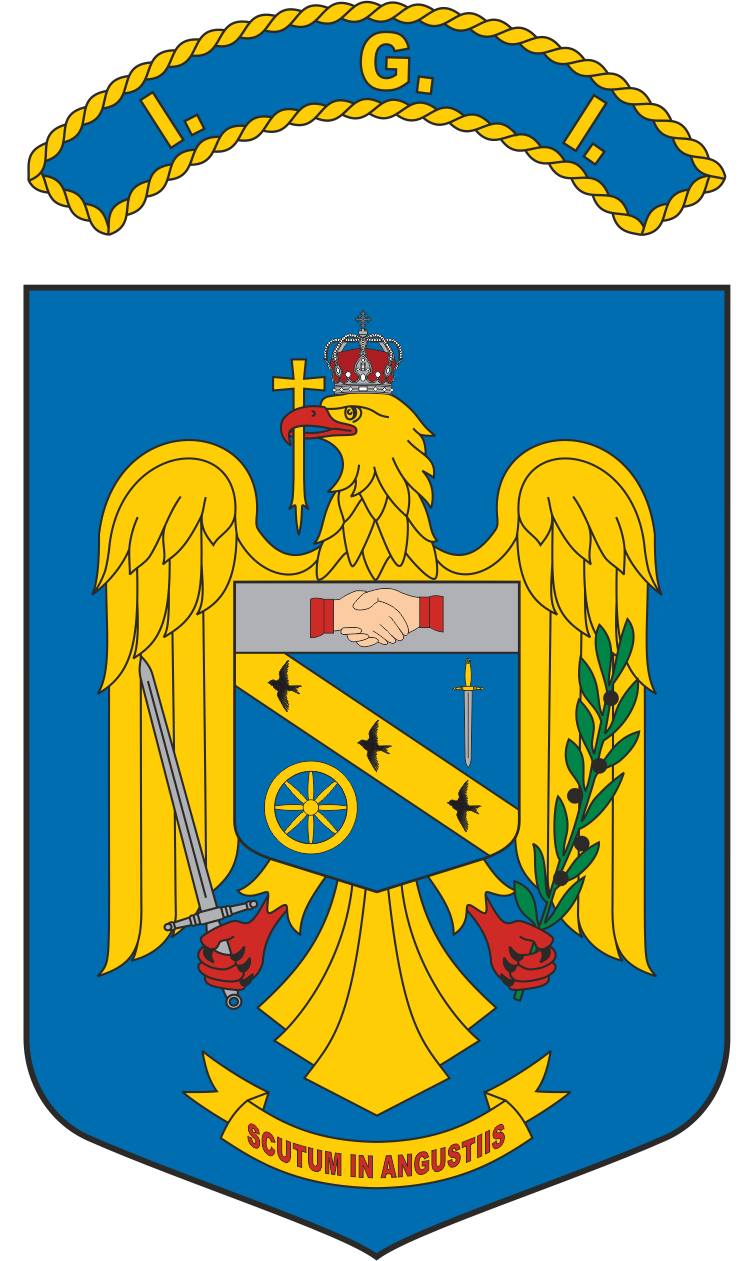 Tabel cu rezultatele obținute de candidații participanți la interviul structurat pe subiecte profesionale din data de 20.09.2022, orele 13:00, în vederea departajării candidaților care au obținut aceeași notă  la concursul organizat în data de 10.09.2022, orele 13.00, în vederea ocupării funcțiilor vacante de ofițer de poliție, respectiv funcția de ofițer specialist principal I, din cadrul Direcției Suport Logistic – Serviciul Logistic, prevăzută la poziția nr. 165 din Statul de Organizare al Inspectoratului General pentru Imigrări și funcția de ofițer specialist I din cadrul Serviciului Administrativ – Biroul Tehnic, la poziția nr. 3 din statul de organizare al Serviciului Administrativ, prin încadrare directăPreşedintele comisiei de concurs                                                             			Secretarul comisiei de concursNR. CRT.COD UNIC DE IDENTIFICAREAL CANDIDATULUINOTĂ OBȚINUTĂ282682,85281644,77